BRITISH CANOEING
DECLARATION OF MEDICAL COMPLICATIONS & EMERGENCY MEASURES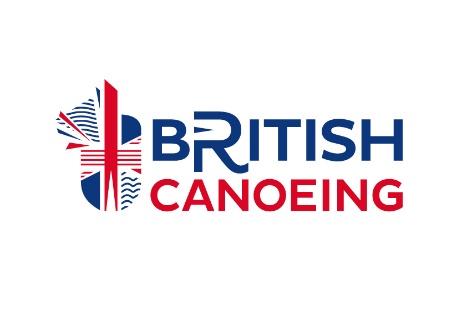 I,  , wish to compete in BC Paracanoe events.
(please print full name)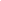 I understand that the BC requires me to state any known medical conditions that may compromise my safety on the water. I understand that I must state the current management for my condition(s).Possible Medical Complications:Steps to take should these occur:All medication is as follows:Where the athlete is under 18:Please send your completed form to classification@britishcanoeing.org.uk Athlete NameDateAthlete SignatureParent/Guardian NameDateParent/Guardian SignatureWitness NameDateWitness Signature